Application for Recognizing the Research Performance of the Researchers in the University System based on h-index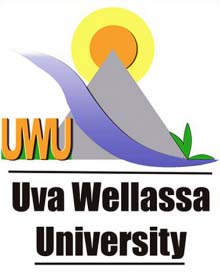 Uva Wellassa UniversityI hereby certify that above information is true and correct to the best of my knowledge and thus kindly request to consider my application and recognize me as a researcher in the applied Tier based on the Commission Circular No 05/2018.………………………………………					………………………….Signature:								DateRecommendation of the Head of the Department: Department of …………………………………………………………….Recommended/ Not Recommended………………………………………					………………………….Signature:								DateRecommendation of Dean of the Faculty: Faculty of ………………………………………………………………………………….Recommended/ Not Recommended………………………………………					………………………….Signature:								DateI hereby approve/not approve the request, based on the recommendation of the Research Committee meeting (No ……………..)  held on ………………………………..………………………………………					………………………….Signature/Chairman Research Committee:		                	Date1Name of the Researcher2Designation3Department4Faculty5Email6Google Scholar Link7Current h-index8Tier Applied for9Discipline10Annexureattach the printed copy of your google scholar profile showing h-index